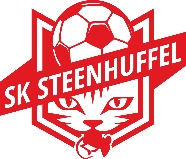 HERVATTING TRAINING(in te vullen door de speler of de ouder(s))Opgelet : Dit document dient STEEDS  VOLLEDIG te worden ingevuld en dient  VOOR het hervatten van de eerste training na blessure te worden overhandigd aan de Piet De Smedt (GC)Naam en voornaam van de gekwetste: ....................................................................................................................Adres: .......................................................................................................................................................................Geboortedatum: ………………………………………………………………………………..Datum : ……………………………………….Handtekening :……………………………………………………………………………………